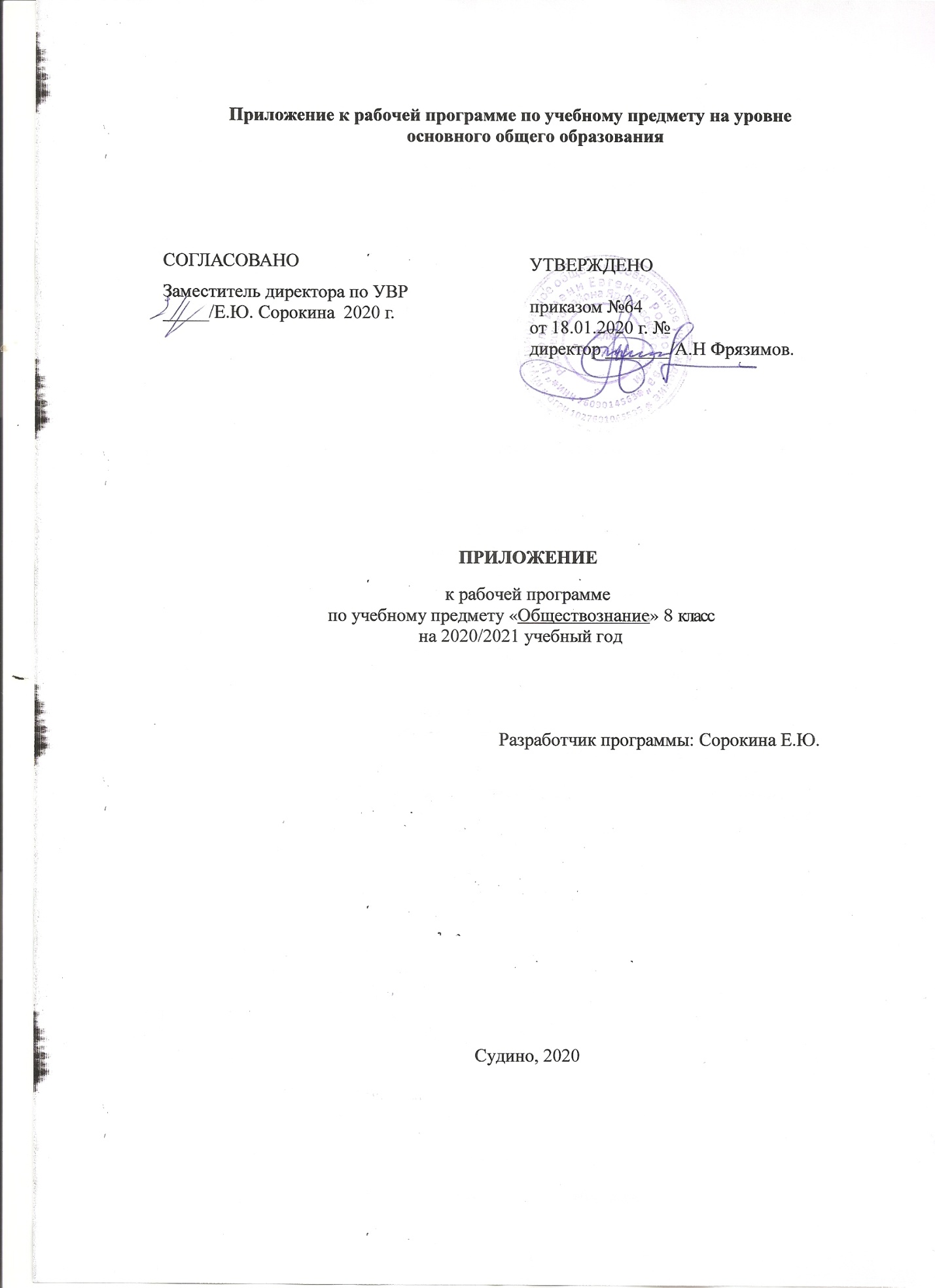 Приложение к рабочей программе по учебному предмету «Обществознание, 8 класс».Изменения, вносимые в рабочую программу путем включения в освоение нового учебного материала и формирование соответствующих планируемых результатов с теми умениями и видами деятельности, которые по результатам ВПР в сентябре-октябре 2020 г. были выявлены как проблемные поля. Планируемые образовательные результаты:№ п\ппримечаниеТема раздела, урокаДобавить Материал 7 кл.Кол-во часовдатадатадомашнее№ п\ппримечаниеТема раздела, урокаДобавить Материал 7 кл.Кол-во часовпланфактзадание15Социальная структура обществаКонституция Российской Федерации123.1222.12§1316Социальные статусы и ролиКонституция Российской Федерации113.01.13.01§13